Executive Director of Clinical Services West Wimmera Health ServiceAre you ready to take the next big step in your career? Have a passion for the delivery of high quality, person centred health services to rural communities?A values’ driven leader? If so then this could be the role for you…West Wimmera Health Service (WWHS) is seeking an experienced and suitably qualified professional for this exceptional opportunity in one of Victoria’s more diverse public health services. WWHS provides a broad range of Acute, Residential Aged Care, Disability and Community based services to more than 16,000 people in the West Wimmera region. With an area covering approximately 22,000 square kilometres and with close proximity to internationally renowned National Parks including the Little Desert and the Grampians, this role offers both career advancement and an enviable rural lifestyle.  Reporting to the CEO the Executive Director of Clinical Services assumes full functional responsibility for acute hospital inpatient and residential aged care related clinical services provided out of the Nhill, Jeparit, Kaniva, Rainbow, Natimuk and Rupanyup campuses. This entails the delivery of evidence based, best practice models of care, that ensures safe and effective person centred clinical care and support.   As the most senior nurse in the organisation this role also ensures that clinical leadership is established and espouses WWHS vision and values. To be eligible for this role you will hold current registration as a Registered Nurse with AHPRA. You will have a demonstrated knowledge regarding the contemporary management of the functional areas within the Clinical Services Division as well as highly developed communication / interpersonal, negotiation and change management experience.For more information please visit our website at:www.hrsa.com.auor contact Jo Lowday on: 0400 158 155.  To make an application you will be required to submit: a Cover Letter incorporating a response to the Key Selection Criteria, your full CV and a completed HRS Application Form available on the HRS web site. Applications can be made online or sent by email to: 	       hrsa@hrsa.com.auApplications close: 26 July, 2020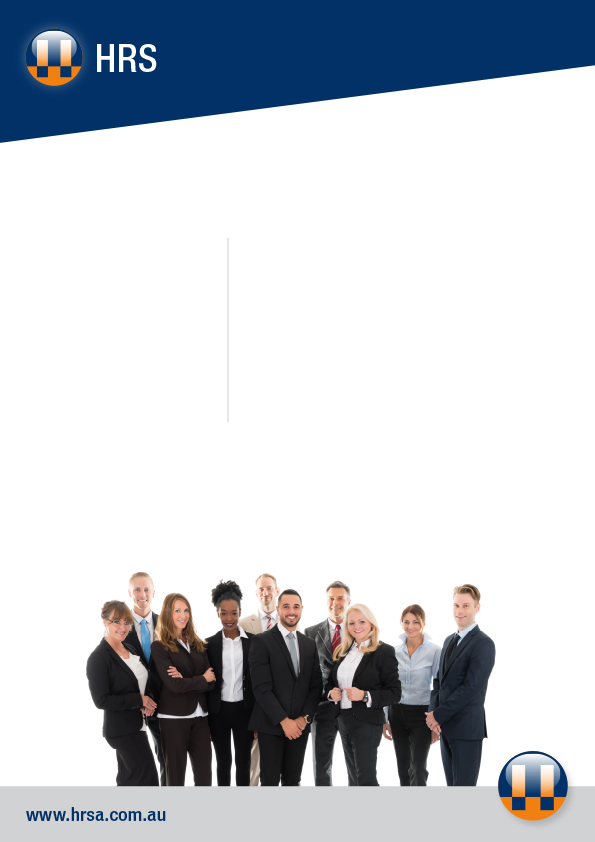 